এ পাক্ষিকের সেরা নক্ষত্রদের উষ্ণ অভিনন্দন ও ফুলেল শুভেচ্ছা। 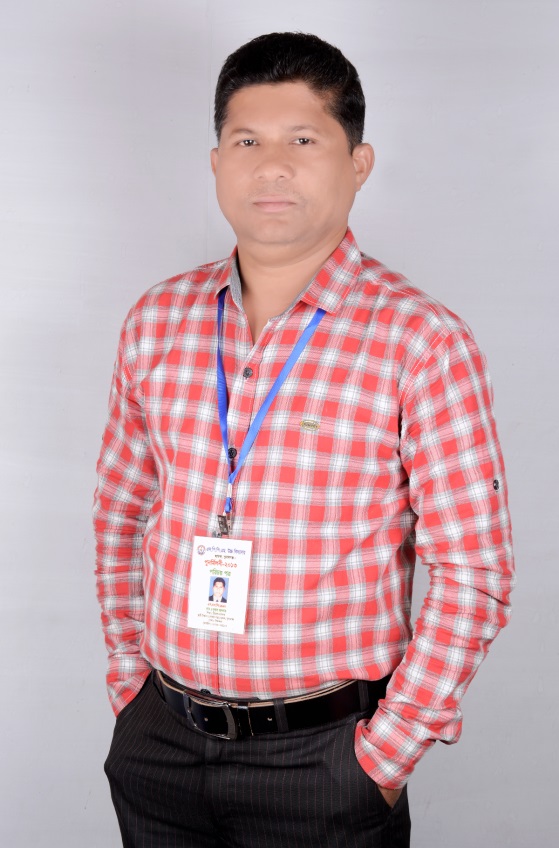 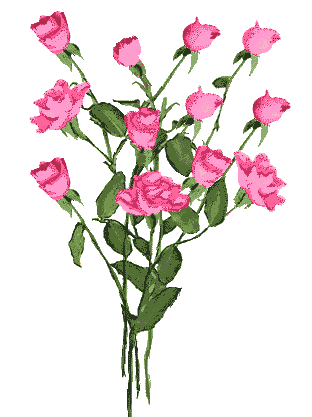 নরসিংদী জেলার রায়পুরা উপজেলার পীরপুর সরকারি প্রাথমিক বিদ্যালয়ের সম্মানিত প্রধান শিক্ষক, এম্বাসেডর জনাব নিজাম উদ্দিন জুয়েল স্যারকে এ পক্ষের সেরা নেতৃত্বের মুকুট প্রদান করায় উষ্ণ অভিনন্দন ও রজনীগন্ধার শুভেচ্ছা।বগুড়া জেলার সান্তাহার উপজেলার সান্তাহার হার্ভে সরকারি প্রাথমিক বিদ্যালয়ের সহকারী শিক্ষক এম্বাসেডর জনাব রতন কুমার বসাক স্যারকে এ পক্ষের সেরা অনলাইন পারফর্মার নির্বাচিত করায় উষ্ণ অভিনন্দন ও রজনীগন্ধার শুভেচ্ছা। রাজশাহী জেলার রাজপাড়া উপজেলার সরকারি ল্যাবরেটরি উচ্চ বিদ্যালয়ের সম্মানিত সহকারী শিক্ষক এম্বাসেডর জনাব আহমাদ হোসাইন স্যারকে এ পক্ষের সেরা অনলাইন পারফর্মার নির্বাচিত করায় উষ্ণ অভিনন্দন ও রজনীগন্ধার শুভেচ্ছা। সুনামগঞ্জ জেলার ছাতক উপজেলার নতুন বাজার দাখিল মাদ্রাসা এর সম্মানিত সহকারী শিক্ষক, এম্বাসেডর জনাব শাহীন আলম স্যারকে এ পক্ষের সেরা কন্টেন্ট নির্মাতা নির্বাচিত করায় উষ্ণ অভিনন্দন ও রজনীগন্ধার শুভেচ্ছা।মেহেরপুর জেলার গাংনি উপজেলার ষোলটাকা সরকারি প্রাথমিক বিদ্যালয়ের সম্মানিত সহকারী শিক্ষিকা, জনাব মোছাঃ হোসনেয়ারা পারভীন এ পক্ষের সেরা কন্টেন্ট নির্মাতা নির্বাচিত করায় উষ্ণ অভিনন্দন ও রজনীগন্ধার শুভেচ্ছা।এ পক্ষের সকল সেরাদের সুনামগঞ্জ জেলার পক্ষ থেকে আন্তরিক অভিনন্দন ও উষ্ণ শুভেচ্ছা।  শুভেচ্ছান্তে- দুলাল হালদারজেলা এম্বাসেডর, সুনামগঞ্জ।  সহকারি শিক্ষককুমনা সরকারি প্রাথমিক বিদ্যালয়ছাতক,সুনামগঞ্জ। মোবাইলঃ ০১৭২৫৭২৫১০৭ Email:dhalder785@gmail.com 